Etkinlik Sayfası  Kemal, kek al.Kemal, iki tane kek al.İki kek, elli lira.Kemal, elmalı kek al.Kemal, limonlu kek al.Kemal, taneli kek al.Kemal, kekler on lira.Annene, kek al.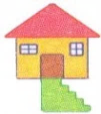 